Uzupełnij tabelę. Przenieś do właściwej rubryki informacje podane poniżej.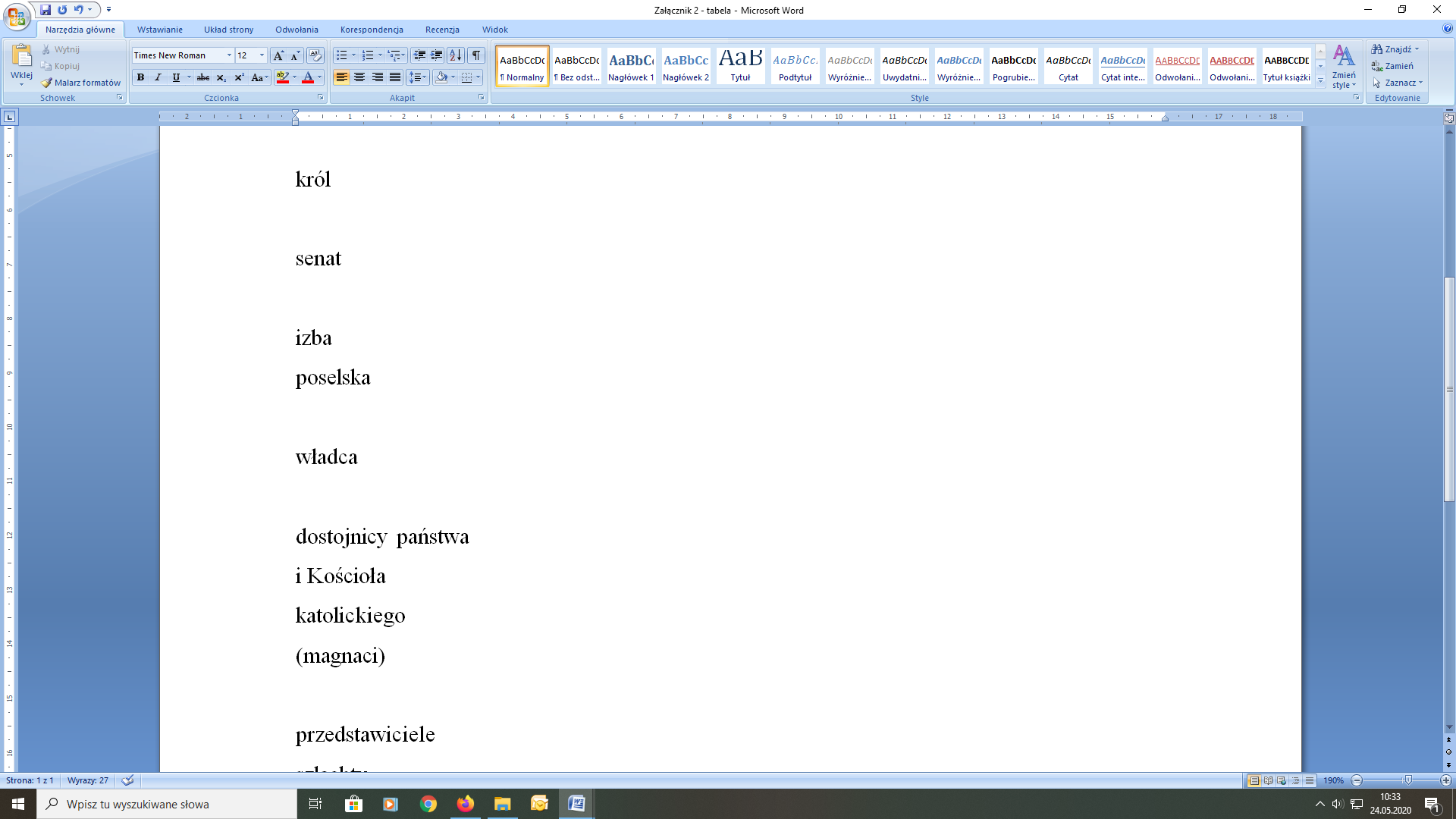 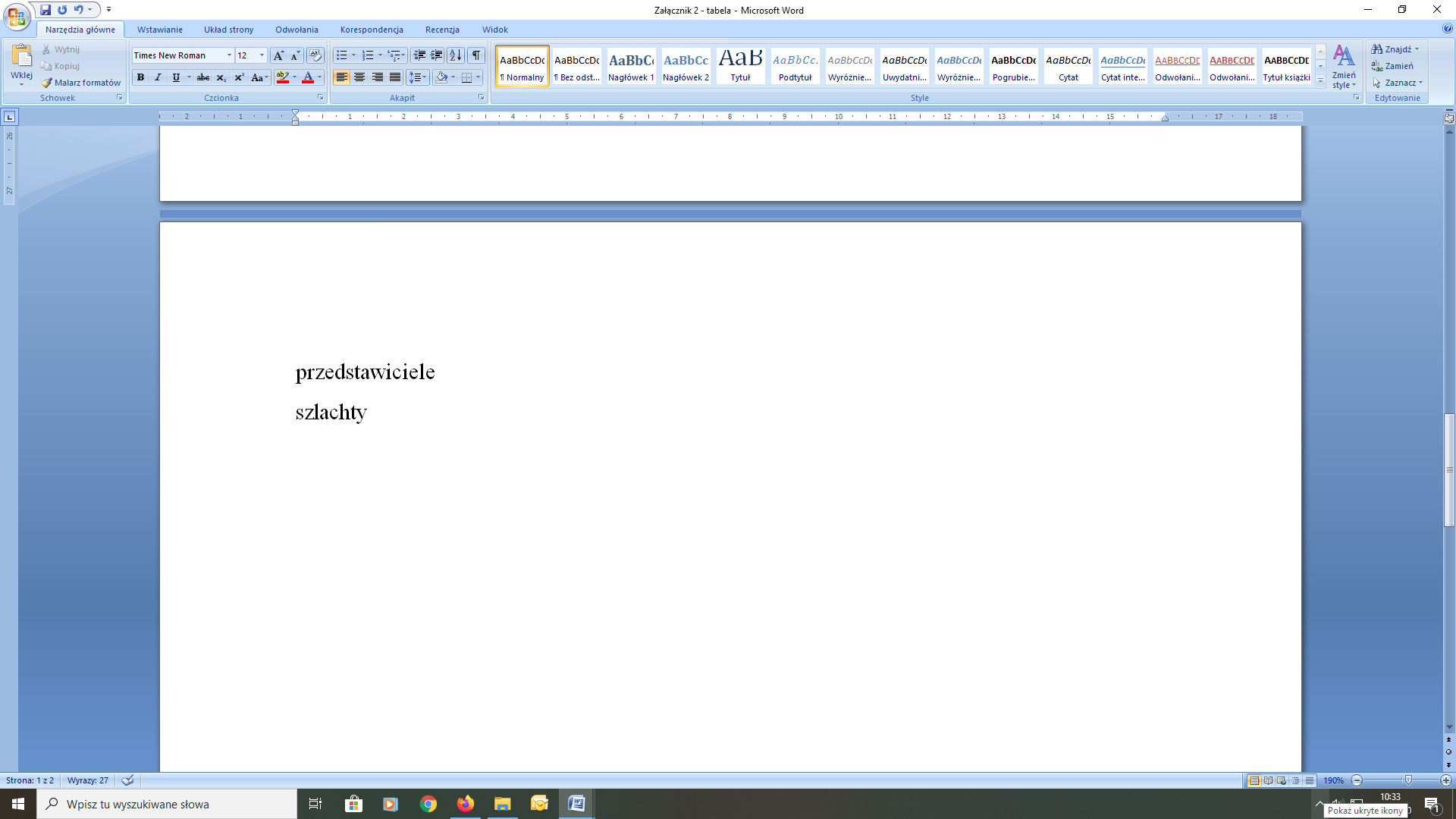 SEJM WALNYSEJM WALNYSEJM WALNYSEJM WALNYstan sejmującyskład